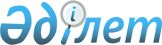 О назначении на должности и освобождении от должностей председателей, председателей судебных коллегий и судей судов Республики КазахстанУказ Президента Республики Казахстан от 26 июня 2023 года № 268
      В соответствии с пунктом 2 статьи 82 Конституции Республики Казахстан, пунктами 2, 3-1, 5 статьи 31, подпунктами 1), 2), 5), 7), 8), 11-1) пункта 1, пунктом 2, подпунктом 2) пункта 3, пунктами 4, 5 статьи 34 Конституционного закона Республики Казахстан от 25 декабря 2000 года "О судебной системе и статусе судей Республики Казахстан" ПОСТАНОВЛЯЮ: 
      1. Назначить на должность председателя:
      2. Назначить на должность судьи:
      3. Освободить от занимаемых должностей:
      4. Настоящий Указ вводится в действие со дня подписания.
					© 2012. РГП на ПХВ «Институт законодательства и правовой информации Республики Казахстан» Министерства юстиции Республики Казахстан
				
судебной коллегии по уголовным делам Восточно-Казахстанского областного суда
Бакина Адиля Амантаевича;
по Акмолинской области:
по Акмолинской области:
военного суда Акмолинского гарнизона
Ибраимова Ерлана Едильбековича;
Жаркаинского районного суда
Жаркаинского районного суда
Рахимжанова Госмана Коркубаевича с освобождением от должности судьи Наурзумского районного суда Костанайской области;
по Актюбинской области:

Хромтауского районного суда
Хромтауского районного суда
Бакытжана Ерлана Сагынайулы с освобождением от должности председателя Иргизского районного суда этой же области;
Шалкарского районного суда
Шалкарского районного суда
Дарикулову Сакыпжамал Орманкызы;
по Алматинской области:

специализированного следственного суда города Қонаев
специализированного следственного суда города Қонаев
Маханбетова Амангельды Абилакимулы с освобождением от должности судьи Карасайского районного суда этой же области;
по Атырауской области:

специализированного следственного суда города Атырау
специализированного следственного суда города Атырау
Мутиеву Гульжиян Жумабаевну с освобождением от должности судьи суда № 2 города Атырау этой же области;
Индерского районного суда
Баймаханбетова Руслана Бериковича с освобождением от должности судьи Исатайского районного суда этой же области;
Баймаханбетова Руслана Бериковича с освобождением от должности судьи Исатайского районного суда этой же области;
по Жамбылской области: 

специализированного суда по административным правонарушениям города Тараза
Мадемарова Данияра Акылбекулы;
Мадемарова Данияра Акылбекулы;
по области Жетісу:

Текелийского городского суда 
Анисимова Олега Викторовича с освобождением от должности судьи Талдыкорганского городского суда этой же области; 
Анисимова Олега Викторовича с освобождением от должности судьи Талдыкорганского городского суда этой же области; 
по Костанайской области:

Аркалыкского городского суда
Молдахметова Еркена Сарваровича;
Молдахметова Еркена Сарваровича;
Лисаковского городского суда
Кочубаева Асылхана Булатовича;
Кочубаева Асылхана Булатовича;
по Mангистауской области:

специализированного следственного суда города Актау
Утеева Берика Адыловича с освобождением от должности судьи Мунайлинского районного суда этой же области;
Утеева Берика Адыловича с освобождением от должности судьи Мунайлинского районного суда этой же области;
по Павлодарской области:

Актогайского районного суда
Аскарову Асель Ергалиевну;
Аскарову Асель Ергалиевну;
специализированного межрайонного экономического суда
Жакупбекова Айткали Турсунгалиевича с освобождением от должности судьи специализированного межрайонного экономического суда Акмолинской области;
Жакупбекова Айткали Турсунгалиевича с освобождением от должности судьи специализированного межрайонного экономического суда Акмолинской области;
Павлодарского городского суда
Кожабергинова Ерсына Маулыхановича с освобождением от должности судьи специализированного межрайонного административного суда этой же области;
Кожабергинова Ерсына Маулыхановича с освобождением от должности судьи специализированного межрайонного административного суда этой же области;
Успенского районного суда
Ахмета Амантая;
Ахмета Амантая;
по Северо-Казахстанской области:

Жамбылского районного суда
Жиенбаеву Газизу Куантаевну;
Жиенбаеву Газизу Куантаевну;
по Туркестанской области:

Казыгуртского районного суда
Машрапова Даулетияра Борибаевича с освобождением от должности председателя Астраханского районного суда Акмолинской области; 
Машрапова Даулетияра Борибаевича с освобождением от должности председателя Астраханского районного суда Акмолинской области; 
по области Ұлытау:

Жанааркинского районного суда
Каримову Боту Каримовну;
Каримову Боту Каримовну;
специализированного суда по административным правонарушениям города Жезказгана
Маликулы Нурболата с освобождением от должности судьи суда района Алтай Восточно-Казахстанской области;
Маликулы Нурболата с освобождением от должности судьи суда района Алтай Восточно-Казахстанской области;
специализированного межрайонного экономического суда
Мустафина Дияза Есенамановича с освобождением от должности судьи специализированного межрайонного экономического суда Карагандинской области;
Мустафина Дияза Есенамановича с освобождением от должности судьи специализированного межрайонного экономического суда Карагандинской области;
Сатпаевского городского суда
Ибраева Даурена Рыскалиевича;
Ибраева Даурена Рыскалиевича;
по Восточно-Казахстанской области:

районного суда № 2 района Алтай
Жангелова Саята Женисбековича с освобождением от должности судьи суда района Алтай этой же области;
Жангелова Саята Женисбековича с освобождением от должности судьи суда района Алтай этой же области;
Зайсанского районного суда
Нуртазинову Гаухар Сагатбековну.
Нуртазинову Гаухар Сагатбековну.
суда города Астаны
Баяхметова Нурлана Еркешевича
с освобождением от должности судьи межрайонного суда по уголовным делам города Астаны;
Алматинского городского суда
Аханову Жанар Азеловну
с освобождением от должности судьи суда области Жетісу; 
Абилову Анар Акылдосовну
с освобождением от должности судьи специализированного межрайонного экономического суда города Алматы;
Исабаеву Акмарал Ахмеджановну
с освобождением от должности судьи специализированного межрайонного суда по административным правонарушениям города Алматы;
Карабаева Нуржана Ерубаевича
с освобождением от должности судьи Алатауского районного суда города Алматы;
суда области Абай
Сапинову Карлыгаш Заманбековну
с освобождением от должности судьи Семейского городского суда области Абай;
Акмолинского областного суда
Бекенова Мади Амангельдиновича
с освобождением от должности судьи специализированного межрайонного экономического суда Акмолинской области;
Саликова Турсынхана Токтарбаевича
с освобождением от должности судьи районного суда № 2 Медеуского района города Алматы;
Алматинского областного суда
Абу Айбека Кенесулы
с освобождением от должности судьи специализированного межрайонного следственного суда города Астаны;
Западно-Казахстанского областного суда
Утешева Кайрата Таскалиевича
с освобождением от должности судьи Уральского городского суда Западно-Казахстанской области;
Жамбылского областного суда
Алиманову Мирагуль Аскаровну
с освобождением от должности судьи Кордайского районного суда Жамбылской области;
суда области Жетісу
Жумамуратова Тимура Асановича
с освобождением от должности судьи Медеуского районного суда города Алматы;
Карагандинского областного суда
Ныгметова Талгата Алихановича 
с освобождением от должности судьи суда района Әлихан Бөкейхан города Караганды Карагандинской области;
Смаилову Айгуль Турсуновну
с освобождением от должности судьи специализированного межрайонного административного суда Карагандинской области;
Павлодарского областного суда
Жуматаева Ерканата Ерамановича
с освобождением от должности председателя специализированного межрайонного экономического суда Костанайской области;
Северо-Казахстанского областного суда
Байзакову Динару Эделевну
с освобождением от должности судьи Петропавловского городского суда Северо-Казахстанской области;
Викторенко Сергея Васильевича
с освобождением от должности председателя специализированного межрайонного суда по уголовным делам Северо-Казахстанской области;
Туркестанского областного суда
Арапова Марата Абдурахимовича
с освобождением от должности судьи Карасайского районного суда Алматинской области;
Ешпанова Нурбола Алиакпарулы
с освобождением от должности председателя специализированного суда по административным правонарушениям города Туркестана Туркестанской области;
суда области Ұлытау
Отарулы Гизатоллу
с освобождением от должности судьи специализированного межрайонного суда по делам несовершеннолетних Атырауской области;
Искакбаева Кенжебая Дарбаевича
с освобождением от должности судьи специализированного межрайонного суда по делам несовершеннолетних Карагандинской области;
Восточно-Казахстанского областного суда
Сарсенбаева Саната Слямжановича
с освобождением от должности председателя специализированного следственного суда города Усть-Каменогорска Восточно-Казахстанской области;
по Aктюбинской области:

суда № 3 города Актобе
Нуржанову Гульжанат Жолдыбаевну;
Темирского районного суда
Бертанова Талгатбека Батырбаевича;
по Карагандинской области:

Темиртауского городского суда
Смайлова Асанали Омиралыулы
с освобождением от должности председателя Нуринского районного суда этой же области;
по Северо-Казахстанской области:

Кызылжарского районного суда
Турлыбаеву Галиму Карибаевну;
по Туркестанской области:

Шардаринского районного суда
Сарсенбайкызы Айкумис.
председателя Атырауского областного суда
Жумагулова Бауыржана Турсуновича
в связи с уходом в отставку;
председателя судебной коллегии по уголовным делам суда области Жетісу
Кульбекова Армана Шариповича
по собственному желанию, с оставлением судьей этого же суда;
судьи суда города Астаны
Абдрееву Шолпан Токтаровну
в связи с переходом на другую работу;
судьи Костанайского областного суда
Дудина Игоря Игоревича
по решению Судебного жюри о необходимости освобождения от должности судьи за совершение дисциплинарного проступка;
судьи Северо-Казахстанского областного суда
Мухамеджана Жумабая Мухамеджанулы
в связи с уходом в отставку;
по городу Астане:

судьи специализированного межрайонного суда по административным правонарушениям
Садвакасову Айгерим Аскаровну
по собственному желанию;
судьи специализированного межрайонного административного суда
Нурбекова Диаса Серикбаевича
в связи с переходом на другую работу;
по городу Алматы:

судьи специализированного межрайонного экономического суда
Мадыбаеву Зейнекультай Орынбасаровну
в связи с уходом в отставку;
судьи Наурызбайского районного суда
Калиева Нурлана Муратовича
в связи с переходом на другую работу;
по Aктюбинской области:

судьи суда города Актобе 
Омарову Марал Мырзахметовну
по собственному желанию;
по Aлматинской области:

председателя специализированного межрайонного суда по уголовным делам
Тохтахунова Мухидина Тохтасуновича в связи с уходом в отставку;
по Западно-Казахстанской области:

судьи Теректинского районного суда
Ниязгалиева Ибрагима Кабуловича
в связи с уходом в отставку;
по Жамбылской области:

председателя Жамбылского районного суда
Саржанова Жамбыла Сатыбалдиевича
в связи со смертью;
судьи Меркенского районного суда
Кенбаева Еркина Султановича в связи с уходом в отставку;
председателя Таразского городского суда
Мадемарова Алтынбека Асипбековича в связи с вступлением в законную силу обвинительного приговора суда;
по Карагандинской области:

судьи суда № 2 района Әлихан Бөкейхан города Караганды
Амирова Марата Мухаметказиновича в связи с уходом в отставку; 
по Мангистауской области:

судьи Актауского городского суда
Байтурову Гюлнар Турембаевну в связи с уходом в отставку;
по Восточно-Казахстанской области:

судьи Тарбагатайского районного суда
Асадинулы Жамбыла в связи с переходом на другую работу.
      Президент Республики Казахстан

К. Токаев
